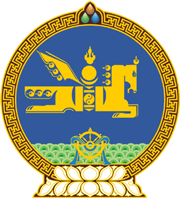 МОНГОЛ УЛСЫН ХУУЛЬ2021 оны 05 сарын 06 өдөр                                                                  Төрийн ордон, Улаанбаатар хотХОРШООНЫ ТУХАЙ ХУУЛЬ ХҮЧИНГҮЙ  БОЛСОНД ТООЦОХ ТУХАЙ1 дүгээр зүйл.1998 оны 1 дүгээр сарын 8-ны өдөр баталсан Хоршооны тухай хуулийг хүчингүй болсонд тооцсугай.2 дугаар зүйл.Энэ хуулийг Хоршооны тухай хууль /Шинэчилсэн найруулга/ хүчин төгөлдөр болсон өдрөөс эхлэн дагаж мөрдөнө.		МОНГОЛ УЛСЫН 		ИХ ХУРЛЫН ДАРГА			          Г.ЗАНДАНШАТАР